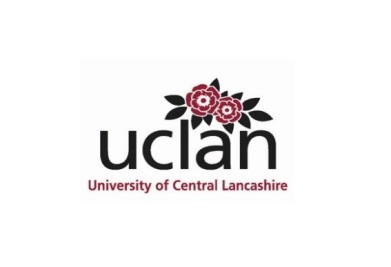 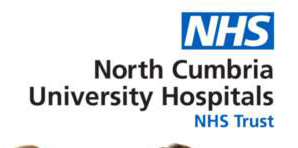 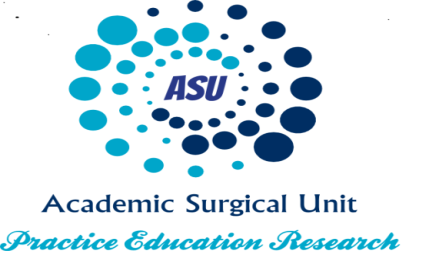 One day Laparoscopy /Suturing Course for Foundation TraineesThe Education Centre, CIC21st June 2018Course organisers: Professor R Canelo, Mr S Rehman and Mr S AhmedCourse Programme08.00 – 08.30 			Welcome						Prof R Canelo08.30 – 10.30			Suturing Techniques, Material and Practice		Mr S Rehman10.30 – 11.00			BREAK 11.00 – 12.45			Bowel Anastomosis Techniques and Practice	Mr S Ahmed12.45 – 13.30			LUNCH13.30 – 14.30			Vascular Anastomosis Techniques and Practice	A Ranathunga14.30 – 16.30			Laparoscopy Technique and Practice			Mr S Rehman16:30- 17.00			Close/ Feedback NB This course will be credited 6 CPD points. The fee for foundation trainees is £20.00. Please contact Bridget Hamilton to register for the course at bridget.hamilton@ncuh.nhs.uk There are only 15 places available so please book early to avoid disappointment.